Unit 7 Standard test group 1Listen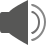 NameClass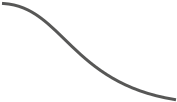 ReadOdpowiedz na pytania 1–6 zgodnie z treścią tekstu.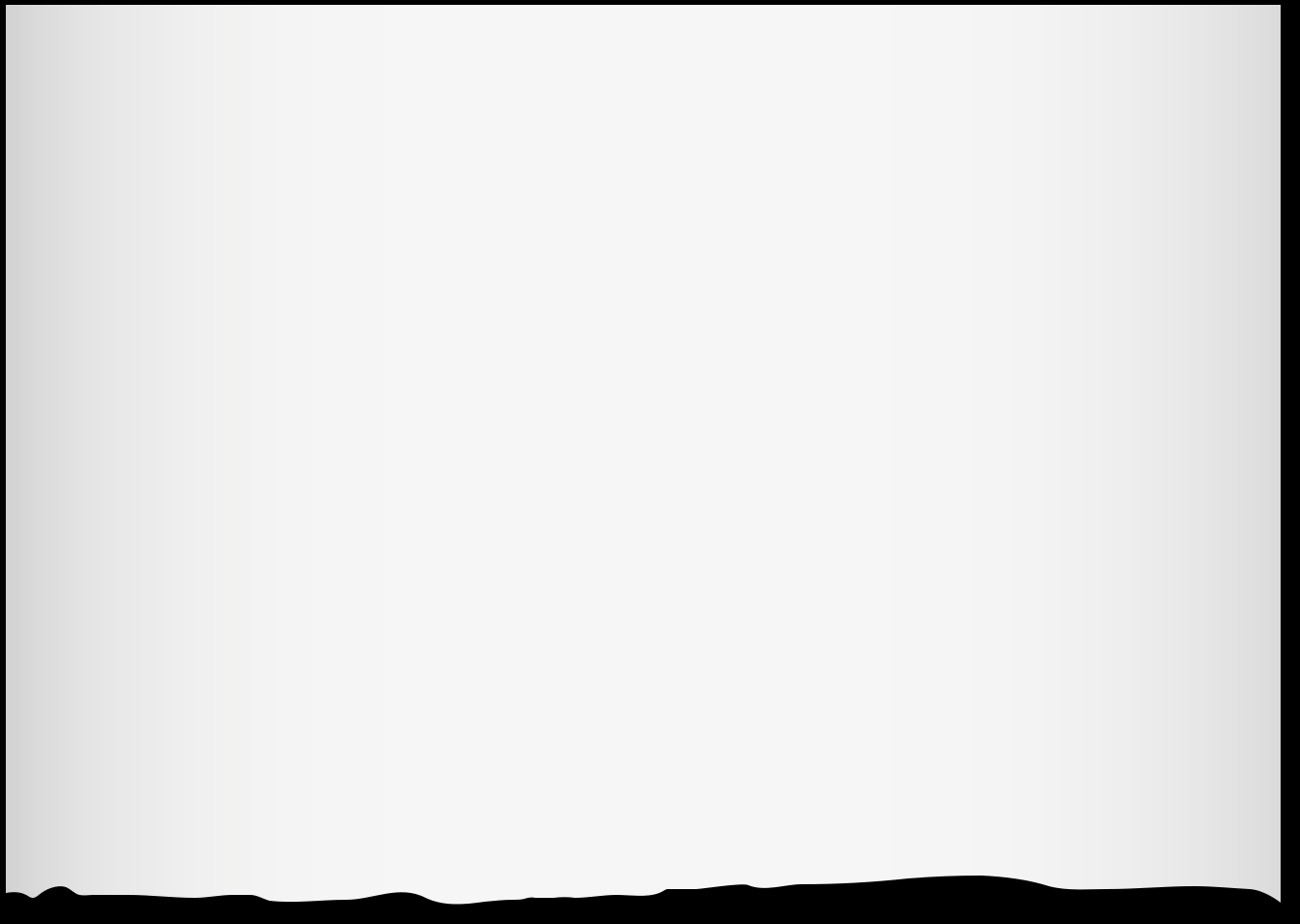 School noticeboard.My name’s Jeremy, and I take care of the on-line school noticeboard. My job is to prepare on-line adverts, group them into the right categories, upload offers with photos to the school server and remove outdated adverts.There are four categories on the school noticeboard, for example: ‘Help wanted’ where students look for someone to help them with their studies, ‘Pets’ where students try to find home for a pet or just need someone to take care of their pet for a while, the category ‘For sale’ where students sell or exchange things they don’t need any more, and finally ‘Looking for’ where students look for companions to play or travel with, or they search for things that they need.I get about 30-40 e-mails weekly. I am the busiest just after Christmas when my schoolmates want to sell or exchange unwanted presents. Other busy periods are at the beginning of spring when students look for bikes, rollerblades or skateboards, at the beginning of the holidays when they look for summer jobs, and at the beginning of the school year when students search for help with their studies, especially subjects such as maths, physics and chemistry.I am quite lucky because I am the first person to find out about bargains. I have bought some cool things since I began taking care of the noticeboard. I bought a great bike last year, a good quality camera two months ago, and I have just bought new skis at half price.A lot of people visit the school noticeboard every day and it is growing in popularity. Jeremy is glad that he can help his friends, and he wants to create other useful websites in the future.Junior Explorer 6 Unit 7 Standard test group 1	PHOTOCOPIABLE	© Copyright by Nowa Era Sp. z o.o., 2019What is Jeremy responsible for?He is responsible for the school on-line noticeboard.How many advert categories are there on the school noticeboard? There areWhat kind of help do students look for? Students look for helpWhen does Jeremy have a lot of work? He has a lot of workHow much did Jeremy pay for the skis? Jeremy paidWhat has Jeremy bought recently? He has boughtScore: _ / 5VocabularyPodpisz rysunki 1–6. Skorzystaj z wyrazów w ramce. Uwaga! Dwa wyrazy zostały podane dodatkowo i nie pasują do żadnego obrazka.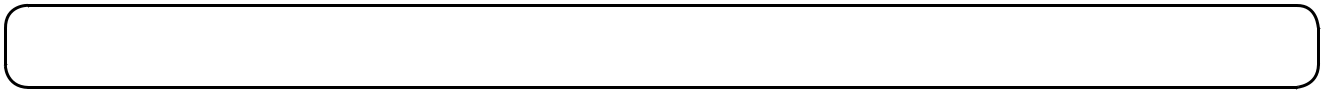 scissors 	 	file 	 	bottle opener 	 	stapler 	 	headphones 	 	torch 	 	envelope 	 	tissue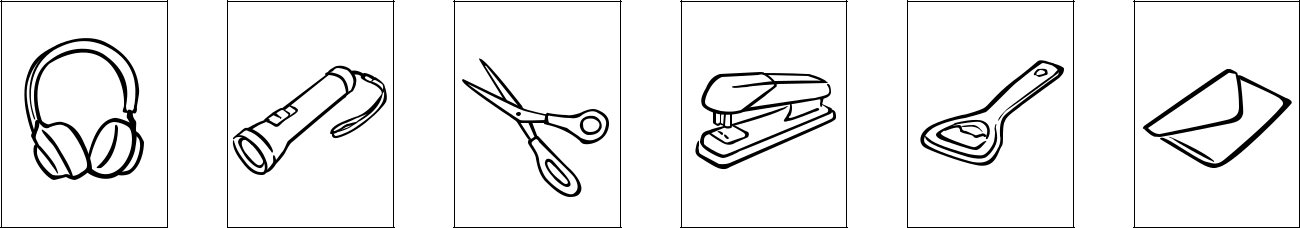 1  headphones	2  _________	3  _________	4  _________	5  _________	6  _________Score: _ / 5Do każdego przymiotnika 1–6 dopisz przymiotnik o przeciwnym znaczeniu. Uwaga! Pierwsza litera każdego z przymiotników o przeciwnym znaczeniu została podana.Score: _ / 5GrammarUzupełnij zdania 1–6 czasownikami w czasie present perfect i w każdym zdaniu podkreśl poprawny przysłówek: for lub since.1	Kate	has	lived	(live) in Katowice for / since December 2017Our new English teacher ________ ________ (be) in Poland for / since November.I ________ not ________ (eat) any fast food for / since a few months.My parents ________ not ________ (watch) a good film for / since a few months.We ________ ________ (drink) two bottles of milk for / since this morning.My team ________ not ________ (lose) a match for / since two years.Score: _ / 5W każdym ze zdań 1–6 podkreśl poprawną odpowiedź.1  I listen / have listened / listened to a great radio show yesterday.2  Adam spends / has spent / spent a lot of money on different gadgets.3  My grandparents move / have moved / moved out.4  How long do you wait / did you wait / have you waited for me?5  I am / have been / was sick since last week.6  Martha speaks / has spoken / spoke Spanish very well because her dad is Spanish.Score: _ / 5CommunicationKażdy z minidialogów 1–3 uzupełnij podanymi wyrazami. Uwaga! W każdym minidialogu jeden wyraz został podany dodatkowo.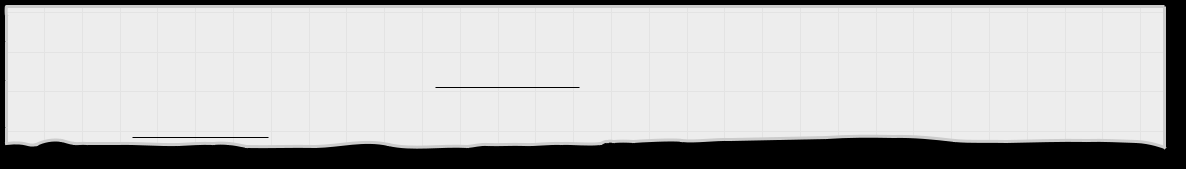 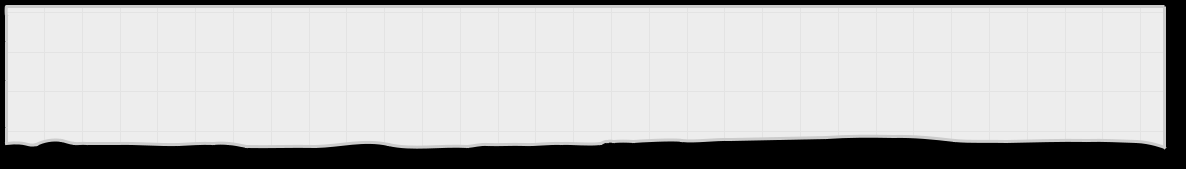 join, password, logHow do I (3) ________ on to the website?You need a username and a (4)_________ .online / website / convenientWhat do you think of (5) ________ shopping?I think it is easy and (6) _________ .Score: _ / 5Junior Explorer 6 Unit 7 Standard test group 1	PHOTOCOPIABLE	© Copyright by Nowa Era Sp. z o.o., 2019WriteOdpowiedz na pytania 1–6 i napisz ogłoszenie o zgubionym piórniku. Skorzystaj z informacji podanych w wiadomości tekstowej.1  What was lost?2  What colour is it?3  What was inside?4  What is it made of?5  How big is it?6  Contact? Who?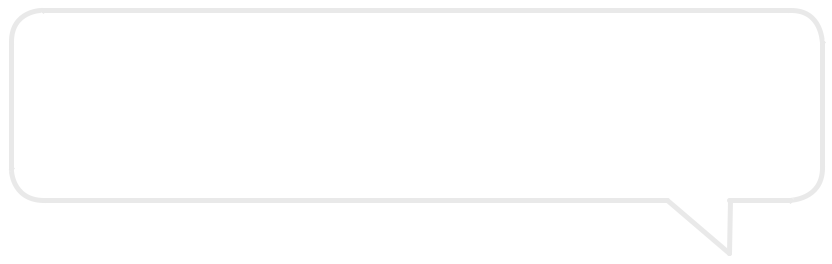 My lost pencil case is black, plastic, not big, just17 centimetres long. Inside: some pencils,a sharpener, a rubber and some money. My e-mail:john.wall@gmail.com Thanks for your help.Lost!(1)	My friend has lost a pencil case	.(2)(3)(4)(5)(6)Score: _ / 5Score/ 401  91  9Połącz osoby 1–6 z przedmiotami/gadżetami a–f zgodnie z treścią nagrania i uzupełnij tabelkę.Połącz osoby 1–6 z przedmiotami/gadżetami a–f zgodnie z treścią nagrania i uzupełnij tabelkę.Połącz osoby 1–6 z przedmiotami/gadżetami a–f zgodnie z treścią nagrania i uzupełnij tabelkę.Połącz osoby 1–6 z przedmiotami/gadżetami a–f zgodnie z treścią nagrania i uzupełnij tabelkę.Połącz osoby 1–6 z przedmiotami/gadżetami a–f zgodnie z treścią nagrania i uzupełnij tabelkę.Połącz osoby 1–6 z przedmiotami/gadżetami a–f zgodnie z treścią nagrania i uzupełnij tabelkę.Połącz osoby 1–6 z przedmiotami/gadżetami a–f zgodnie z treścią nagrania i uzupełnij tabelkę.Połącz osoby 1–6 z przedmiotami/gadżetami a–f zgodnie z treścią nagrania i uzupełnij tabelkę.Połącz osoby 1–6 z przedmiotami/gadżetami a–f zgodnie z treścią nagrania i uzupełnij tabelkę.Połącz osoby 1–6 z przedmiotami/gadżetami a–f zgodnie z treścią nagrania i uzupełnij tabelkę.11Lena:a  a pursea  a pursea  a purse22Frank:b  chewing gumb  chewing gumb  chewing gum33Susan:c  a smartwatchc  a smartwatchc  a smartwatch44Liza:d  a T-shirtd  a T-shirtd  a T-shirt55John:e pencils and a sharpenere pencils and a sharpenere pencils and a sharpenere pencils and a sharpenere pencils and a sharpener66Helen:f  headphonesf  headphonesf  headphones123456cScore: _ / 5Score: _ / 51softhardhardhardhard2heavyl3shinymmmm4flexiblesss55roundssss66plaincc1  for, in, byA: How do you usually pay (1)A: How do you usually pay (1)foryour shopping?B:  (2)cash.